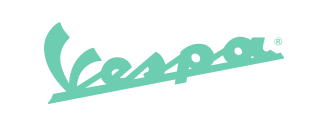  GTS 300 HPESPECYFIKACJA TECHNICZNA GTS 300 HPESPECYFIKACJA TECHNICZNAsilnikHPE jednocylindrowy, 4-suwowy, 4-zaworowy, wtrysk elektronicznypojemność278 cm3średnica x skok75mm x 63mmmaksymalna moc na wale23,8 KM (17,5 kW) przy 8 250 obr./min.maksymalny moment obrotowy26 Nm przy 5 250 obr./min.spalanie3,3 l/kmemisja CO275 g/kmzasilanie paliwaNowy elektroniczny wtrysk PFI (Port Fuel Injection)chłodzenieCieczStarterElektrycznyskrzynia biegówCVT z serwerem momentu obrotowegosprzęgłoAutomatyczne suche odśrodkowestruktura nośnaKorpus z blachy stalowej ze spawanymi wzmocnieniami zawieszenie - przódJednoramienne ze sprężyną śrubową i pojedynczym amortyzatoremzawieszenie - tyłPodwójny amortyzator hydrauliczny z regulacją napięcia wstępnego w 4pozycjachhamulec - przódTarcza ze stali nierdzewnej Ø 220 mm ze sterowaniem hydraulicznym + ABS/ASRhamulec - tyłTarcza ze stali nierdzewnej Ø 220 mm ze sterowaniem hydraulicznym + ABS/ASRABS/ASR systemABS w standardzieopona - przódBezdętkowa 120/70 - 12”opona - tyłBezdętkowa 130/70 - 12”długość / szerokość / rozstaw kół1 980 / 765 / 1 385 mmwyokość siedziska790 mmzbiornik paliwa8,5 lnorma emisji spalinEuro 5